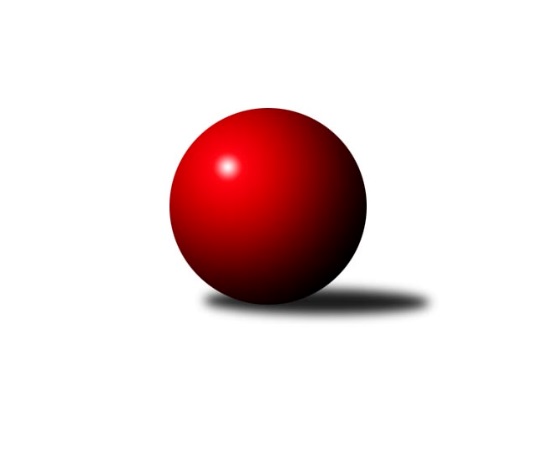 Č.14Ročník 2021/2022	16.7.2024 Východočeská soutěž skupina B 2021/2022Statistika 14. kolaTabulka družstev:		družstvo	záp	výh	rem	proh	skore	sety	průměr	body	plné	dorážka	chyby	1.	SK Solnice B	13	10	0	3	116 : 40 	(60.5 : 25.5)	1697	20	1179	518	28	2.	SKK Přelouč B	12	10	0	2	102 : 42 	(52.5 : 35.5)	1637	20	1146	491	35.1	3.	Březovice A	12	9	0	3	98 : 46 	(47.0 : 35.0)	1590	18	1132	458	36.8	4.	SKK Náchod D	12	8	0	4	100 : 44 	(57.5 : 26.5)	1633	16	1144	489	31	5.	Náchod C	13	6	0	7	68 : 88 	(44.5 : 51.5)	1570	12	1113	456	34.9	6.	SKK Třebechovice p/O B	12	5	0	7	74 : 70 	(39.5 : 42.5)	1526	10	1101	425	44.1	7.	SKPK DONAP H. Králové B	12	4	0	8	60 : 84 	(33.0 : 41.0)	1522	8	1081	441	44.4	8.	SKK Jičín C	11	3	0	8	34 : 98 	(12.5 : 39.5)	1512	6	1094	418	51.8	9.	KK Zalabák Smiřice C	13	0	0	13	8 : 148 	(17.0 : 67.0)	1421	0	1032	389	59.4Tabulka doma:		družstvo	záp	výh	rem	proh	skore	sety	průměr	body	maximum	minimum	1.	SKK Náchod D	6	5	0	1	58 : 14 	(32.0 : 10.0)	1771	10	1916	1665	2.	SK Solnice B	7	5	0	2	60 : 24 	(34.0 : 16.0)	1582	10	1647	1505	3.	Březovice A	6	5	0	1	52 : 20 	(23.5 : 16.5)	1540	10	1618	1483	4.	SKK Přelouč B	6	5	0	1	48 : 24 	(30.0 : 18.0)	1652	10	1719	1585	5.	SKK Třebechovice p/O B	6	4	0	2	52 : 20 	(24.5 : 11.5)	1553	8	1677	1459	6.	Náchod C	6	4	0	2	40 : 32 	(23.0 : 25.0)	1658	8	1790	1561	7.	SKK Jičín C	6	3	0	3	32 : 40 	(7.0 : 5.0)	1516	6	1641	1378	8.	SKPK DONAP H. Králové B	6	2	0	4	32 : 40 	(23.0 : 25.0)	1610	4	1679	1557	9.	KK Zalabák Smiřice C	6	0	0	6	2 : 70 	(7.5 : 32.5)	1436	0	1523	1381Tabulka venku:		družstvo	záp	výh	rem	proh	skore	sety	průměr	body	maximum	minimum	1.	SK Solnice B	6	5	0	1	56 : 16 	(26.5 : 9.5)	1719	10	1779	1698	2.	SKK Přelouč B	6	5	0	1	54 : 18 	(22.5 : 17.5)	1634	10	1796	1534	3.	Březovice A	6	4	0	2	46 : 26 	(23.5 : 18.5)	1600	8	1773	1531	4.	SKK Náchod D	6	3	0	3	42 : 30 	(25.5 : 16.5)	1610	6	1721	1511	5.	SKPK DONAP H. Králové B	6	2	0	4	28 : 44 	(10.0 : 16.0)	1507	4	1597	1385	6.	Náchod C	7	2	0	5	28 : 56 	(21.5 : 26.5)	1570	4	1663	1477	7.	SKK Třebechovice p/O B	6	1	0	5	22 : 50 	(15.0 : 31.0)	1522	2	1595	1352	8.	SKK Jičín C	5	0	0	5	2 : 58 	(5.5 : 34.5)	1511	0	1555	1476	9.	KK Zalabák Smiřice C	7	0	0	7	6 : 78 	(9.5 : 34.5)	1418	0	1555	1302Tabulka podzimní části:		družstvo	záp	výh	rem	proh	skore	sety	průměr	body	doma	venku	1.	SK Solnice B	8	7	0	1	80 : 16 	(43.5 : 14.5)	1692	14 	3 	0 	1 	4 	0 	0	2.	SKK Náchod D	8	6	0	2	70 : 26 	(36.5 : 15.5)	1651	12 	3 	0 	1 	3 	0 	1	3.	Březovice A	8	6	0	2	68 : 28 	(33.0 : 21.0)	1591	12 	3 	0 	1 	3 	0 	1	4.	SKK Přelouč B	8	6	0	2	58 : 38 	(35.5 : 26.5)	1631	12 	3 	0 	1 	3 	0 	1	5.	SKK Třebechovice p/O B	8	4	0	4	58 : 38 	(34.5 : 29.5)	1527	8 	3 	0 	1 	1 	0 	3	6.	Náchod C	8	4	0	4	44 : 52 	(28.5 : 35.5)	1572	8 	3 	0 	1 	1 	0 	3	7.	SKK Jičín C	8	2	0	6	24 : 72 	(10.5 : 29.5)	1516	4 	2 	0 	2 	0 	0 	4	8.	SKPK DONAP H. Králové B	8	1	0	7	24 : 72 	(20.0 : 34.0)	1500	2 	1 	0 	3 	0 	0 	4	9.	KK Zalabák Smiřice C	8	0	0	8	6 : 90 	(10.0 : 46.0)	1412	0 	0 	0 	4 	0 	0 	4Tabulka jarní části:		družstvo	záp	výh	rem	proh	skore	sety	průměr	body	doma	venku	1.	SKK Přelouč B	4	4	0	0	44 : 4 	(17.0 : 9.0)	1678	8 	2 	0 	0 	2 	0 	0 	2.	SKPK DONAP H. Králové B	4	3	0	1	36 : 12 	(13.0 : 7.0)	1595	6 	1 	0 	1 	2 	0 	0 	3.	SK Solnice B	5	3	0	2	36 : 24 	(17.0 : 11.0)	1686	6 	2 	0 	1 	1 	0 	1 	4.	Březovice A	4	3	0	1	30 : 18 	(14.0 : 14.0)	1609	6 	2 	0 	0 	1 	0 	1 	5.	SKK Náchod D	4	2	0	2	30 : 18 	(21.0 : 11.0)	1659	4 	2 	0 	0 	0 	0 	2 	6.	Náchod C	5	2	0	3	24 : 36 	(16.0 : 16.0)	1605	4 	1 	0 	1 	1 	0 	2 	7.	SKK Třebechovice p/O B	4	1	0	3	16 : 32 	(5.0 : 13.0)	1529	2 	1 	0 	1 	0 	0 	2 	8.	SKK Jičín C	3	1	0	2	10 : 26 	(2.0 : 10.0)	1515	2 	1 	0 	1 	0 	0 	1 	9.	KK Zalabák Smiřice C	5	0	0	5	2 : 58 	(7.0 : 21.0)	1441	0 	0 	0 	2 	0 	0 	3 Zisk bodů pro družstvo:		jméno hráče	družstvo	body	zápasy	v %	dílčí body	sety	v %	1.	Václav Balous 	SK Solnice B 	23	/	13	(88%)		/		(%)	2.	Jaroslav Havlas 	SKK Přelouč B 	18	/	11	(82%)		/		(%)	3.	Josef Suchomel 	SKK Přelouč B 	18	/	12	(75%)		/		(%)	4.	Pavel Dymák 	SK Solnice B 	17	/	12	(71%)		/		(%)	5.	Miloš Voleský 	SKK Náchod D 	16	/	9	(89%)		/		(%)	6.	Tomáš Hanuš 	SKK Třebechovice p/O B 	16	/	10	(80%)		/		(%)	7.	Rudolf Stejskal 	SK Solnice B 	16	/	11	(73%)		/		(%)	8.	Vratislav Fikar 	Březovice A 	16	/	11	(73%)		/		(%)	9.	Jiří Tesař 	SKK Náchod D 	16	/	11	(73%)		/		(%)	10.	Petr Slavík 	Březovice A 	16	/	11	(73%)		/		(%)	11.	Jiří Prokop 	SKPK DONAP H. Králové B 	15	/	10	(75%)		/		(%)	12.	Stanislav Oubram 	Březovice A 	14	/	10	(70%)		/		(%)	13.	Jiří Doucha st.	Náchod C 	14	/	13	(54%)		/		(%)	14.	Martina Přibylová 	SKK Třebechovice p/O B 	12	/	9	(67%)		/		(%)	15.	Jiří Hakl 	Březovice A 	12	/	11	(55%)		/		(%)	16.	Miroslav Tomeš 	SKK Náchod D 	10	/	7	(71%)		/		(%)	17.	Alena Prokopová 	SKPK DONAP H. Králové B 	10	/	7	(71%)		/		(%)	18.	Petr Březina 	SKK Třebechovice p/O B 	10	/	7	(71%)		/		(%)	19.	Vít Jireš 	SK Solnice B 	10	/	8	(63%)		/		(%)	20.	Jaroslav Gütler 	SKPK DONAP H. Králové B 	10	/	8	(63%)		/		(%)	21.	Dušan Kasa 	SKK Přelouč B 	10	/	9	(56%)		/		(%)	22.	Zdeněk Zahálka 	SKK Třebechovice p/O B 	10	/	11	(45%)		/		(%)	23.	Antonín Martinec 	Náchod C 	10	/	13	(38%)		/		(%)	24.	Miroslav Skala 	SKK Přelouč B 	8	/	4	(100%)		/		(%)	25.	Milena Mankovecká 	SKK Náchod D 	8	/	5	(80%)		/		(%)	26.	Dana Adamů 	SKK Náchod D 	8	/	6	(67%)		/		(%)	27.	Kateřina Gintarová 	Náchod C 	8	/	8	(50%)		/		(%)	28.	Milan Hurdálek 	Náchod C 	8	/	13	(31%)		/		(%)	29.	Irena Šrajerová 	SKPK DONAP H. Králové B 	7	/	11	(32%)		/		(%)	30.	Jiří Bartoníček 	SK Solnice B 	6	/	3	(100%)		/		(%)	31.	Jaroslav Dlohoška 	SKK Náchod D 	6	/	6	(50%)		/		(%)	32.	Miroslav Langr 	SKK Jičín C 	6	/	10	(30%)		/		(%)	33.	Jaroslav Salaba 	SKK Třebechovice p/O B 	4	/	3	(67%)		/		(%)	34.	Petr Zeman 	SKK Přelouč B 	4	/	4	(50%)		/		(%)	35.	Antonín Baďura 	Náchod C 	4	/	4	(50%)		/		(%)	36.	Jaromír Písecký 	Březovice A 	4	/	4	(50%)		/		(%)	37.	Zbyněk Hercík 	SKK Jičín C 	4	/	8	(25%)		/		(%)	38.	Vladimír Řeháček 	SKK Jičín C 	4	/	11	(18%)		/		(%)	39.	František Čermák 	SKK Jičín C 	4	/	11	(18%)		/		(%)	40.	Matyas Císař 	SKK Třebechovice p/O B 	2	/	1	(100%)		/		(%)	41.	Roman Bureš 	SKK Jičín C 	2	/	1	(100%)		/		(%)	42.	Tomáš Pavlata 	SKK Jičín C 	2	/	1	(100%)		/		(%)	43.	Karel Janovský 	SKK Přelouč B 	2	/	2	(50%)		/		(%)	44.	Ivana Bartoníčková 	SK Solnice B 	2	/	2	(50%)		/		(%)	45.	Bohuslav Trejtnar 	SKPK DONAP H. Králové B 	2	/	5	(20%)		/		(%)	46.	Vendelín Škuta 	SKK Přelouč B 	2	/	5	(20%)		/		(%)	47.	Milan Seidl 	KK Zalabák Smiřice C 	2	/	9	(11%)		/		(%)	48.	Aleš Kovář 	KK Zalabák Smiřice C 	2	/	11	(9%)		/		(%)	49.	Václav Prokop 	KK Zalabák Smiřice C 	2	/	11	(9%)		/		(%)	50.	Vít Paliarik 	KK Zalabák Smiřice C 	2	/	12	(8%)		/		(%)	51.	Petr Šubjak 	KK Zalabák Smiřice C 	0	/	1	(0%)		/		(%)	52.	Karel Jandík 	KK Zalabák Smiřice C 	0	/	1	(0%)		/		(%)	53.	Kryštof Brejtr 	Náchod C 	0	/	1	(0%)		/		(%)	54.	Stanislav Nosek 	KK Zalabák Smiřice C 	0	/	1	(0%)		/		(%)	55.	Miloš Čížek 	Březovice A 	0	/	1	(0%)		/		(%)	56.	Jiří Černák 	SKK Třebechovice p/O B 	0	/	2	(0%)		/		(%)	57.	Jiří Brumlich 	SKK Jičín C 	0	/	2	(0%)		/		(%)	58.	Petr Kosejk 	SK Solnice B 	0	/	2	(0%)		/		(%)	59.	David Lukášek 	KK Zalabák Smiřice C 	0	/	4	(0%)		/		(%)	60.	Luděk Vohralík 	SKK Třebechovice p/O B 	0	/	4	(0%)		/		(%)	61.	František Beránek 	SKPK DONAP H. Králové B 	0	/	5	(0%)		/		(%)Průměry na kuželnách:		kuželna	průměr	plné	dorážka	chyby	výkon na hráče	1.	SKK Nachod, 1-4	1678	1168	510	35.2	(419.6)	2.	Hradec Králové, 1-4	1623	1132	490	38.7	(405.8)	3.	Přelouč, 1-4	1619	1148	470	38.3	(404.9)	4.	Třebechovice, 1-2	1535	1100	434	37.4	(383.8)	5.	Smiřice, 1-2	1534	1100	434	50.3	(383.7)	6.	Solnice, 1-2	1530	1092	438	43.5	(382.5)	7.	SKK Jičín, 1-2	1524	1088	435	43.4	(381.0)	8.	Březovice, 1-2	1507	1080	426	42.9	(376.8)Nejlepší výkony na kuželnách:SKK Nachod, 1-4SKK Náchod D	1916	13. kolo	Milena Mankovecká 	SKK Náchod D	512	13. koloSKK Náchod D	1827	8. kolo	Jiří Tesař 	SKK Náchod D	505	8. koloSKK Přelouč B	1796	13. kolo	Miloš Voleský 	SKK Náchod D	502	13. koloNáchod C	1790	11. kolo	Jiří Tesař 	SKK Náchod D	492	13. koloSK Solnice B	1779	11. kolo	Jiří Tesař 	SKK Náchod D	475	6. koloBřezovice A	1773	3. kolo	Dana Adamů 	SKK Náchod D	471	6. koloSKK Náchod D	1765	6. kolo	Jiří Doucha st.	Náchod C	464	11. koloSKK Náchod D	1743	11. kolo	Dana Adamů 	SKK Náchod D	463	8. koloSK Solnice B	1735	1. kolo	Stanislav Oubram 	Březovice A	463	3. koloNáchod C	1724	13. kolo	Dušan Kasa 	SKK Přelouč B	461	13. koloHradec Králové, 1-4SKK Přelouč B	1747	7. kolo	Dana Adamů 	SKK Náchod D	481	9. koloSKK Náchod D	1721	9. kolo	Jiří Prokop 	SKPK DONAP H. Králové B	465	7. koloSK Solnice B	1701	5. kolo	Petr Zeman 	SKK Přelouč B	464	7. koloSKPK DONAP H. Králové B	1679	12. kolo	Jiří Prokop 	SKPK DONAP H. Králové B	462	12. koloSKPK DONAP H. Králové B	1658	7. kolo	Rudolf Stejskal 	SK Solnice B	455	5. koloNáchod C	1642	10. kolo	Jiří Doucha st.	Náchod C	452	10. koloSKPK DONAP H. Králové B	1619	10. kolo	Jaroslav Gütler 	SKPK DONAP H. Králové B	444	7. koloSKPK DONAP H. Králové B	1583	9. kolo	Jaroslav Gütler 	SKPK DONAP H. Králové B	438	12. koloSKPK DONAP H. Králové B	1565	5. kolo	Jiří Prokop 	SKPK DONAP H. Králové B	434	5. koloSKK Třebechovice p/O B	1563	12. kolo	Václav Balous 	SK Solnice B	434	5. koloPřelouč, 1-4SKK Přelouč B	1719	2. kolo	Tomáš Hanuš 	SKK Třebechovice p/O B	451	6. koloSK Solnice B	1698	8. kolo	Miloš Voleský 	SKK Náchod D	448	12. koloSKK Přelouč B	1660	6. kolo	Miroslav Skala 	SKK Přelouč B	446	2. koloSKK Přelouč B	1657	14. kolo	Dušan Kasa 	SKK Přelouč B	446	14. koloSKK Přelouč B	1657	12. kolo	Josef Suchomel 	SKK Přelouč B	445	2. koloSKK Náchod D	1636	12. kolo	Dušan Kasa 	SKK Přelouč B	444	12. koloSKK Přelouč B	1634	4. kolo	Rudolf Stejskal 	SK Solnice B	440	8. koloNáchod C	1608	4. kolo	Jaroslav Havlas 	SKK Přelouč B	438	6. koloSKK Přelouč B	1585	8. kolo	Josef Suchomel 	SKK Přelouč B	436	6. koloSKK Třebechovice p/O B	1582	6. kolo	Pavel Dymák 	SK Solnice B	433	8. koloTřebechovice, 1-2SK Solnice B	1698	13. kolo	Tomáš Hanuš 	SKK Třebechovice p/O B	449	7. koloSKK Třebechovice p/O B	1677	9. kolo	Zdeněk Zahálka 	SKK Třebechovice p/O B	443	13. koloSKK Třebechovice p/O B	1640	7. kolo	Pavel Dymák 	SK Solnice B	443	13. koloBřezovice A	1572	5. kolo	Zdeněk Zahálka 	SKK Třebechovice p/O B	438	9. koloSKK Třebechovice p/O B	1563	13. kolo	Petr Březina 	SKK Třebechovice p/O B	432	9. koloNáchod C	1537	9. kolo	Stanislav Oubram 	Březovice A	429	5. koloSKK Jičín C	1500	7. kolo	Ivana Bartoníčková 	SK Solnice B	428	13. koloSKK Třebechovice p/O B	1500	3. kolo	Rudolf Stejskal 	SK Solnice B	427	13. koloSKK Třebechovice p/O B	1479	10. kolo	Kateřina Gintarová 	Náchod C	416	9. koloSKK Třebechovice p/O B	1459	5. kolo	Petr Slavík 	Březovice A	413	5. koloSmiřice, 1-2SK Solnice B	1743	3. kolo	Jiří Bartoníček 	SK Solnice B	484	3. koloBřezovice A	1652	13. kolo	Pavel Dymák 	SK Solnice B	444	3. koloSKK Náchod D	1619	7. kolo	Jiří Prokop 	SKPK DONAP H. Králové B	444	11. koloSKPK DONAP H. Králové B	1597	11. kolo	Stanislav Oubram 	Březovice A	443	13. koloSKK Třebechovice p/O B	1595	1. kolo	Miroslav Tomeš 	SKK Náchod D	437	7. koloSKK Přelouč B	1594	5. kolo	Vratislav Fikar 	Březovice A	432	13. koloKK Zalabák Smiřice C	1523	13. kolo	Dušan Kasa 	SKK Přelouč B	428	5. koloKK Zalabák Smiřice C	1474	5. kolo	Jaroslav Gütler 	SKPK DONAP H. Králové B	416	11. koloKK Zalabák Smiřice C	1429	1. kolo	Miloš Voleský 	SKK Náchod D	414	7. koloKK Zalabák Smiřice C	1425	11. kolo	Josef Suchomel 	SKK Přelouč B	414	5. koloSolnice, 1-2SK Solnice B	1647	7. kolo	Rudolf Stejskal 	SK Solnice B	438	12. koloSK Solnice B	1624	12. kolo	Rudolf Stejskal 	SK Solnice B	430	7. koloSK Solnice B	1607	10. kolo	Pavel Dymák 	SK Solnice B	427	9. koloSK Solnice B	1595	9. kolo	Pavel Dymák 	SK Solnice B	426	12. koloSK Solnice B	1585	4. kolo	Jaroslav Gütler 	SKPK DONAP H. Králové B	424	14. koloSKPK DONAP H. Králové B	1540	14. kolo	Václav Balous 	SK Solnice B	421	14. koloBřezovice A	1536	7. kolo	Rudolf Stejskal 	SK Solnice B	420	4. koloNáchod C	1524	2. kolo	Václav Balous 	SK Solnice B	419	10. koloSK Solnice B	1514	14. kolo	Ivana Bartoníčková 	SK Solnice B	415	2. koloSKK Náchod D	1511	10. kolo	Rudolf Stejskal 	SK Solnice B	414	10. koloSKK Jičín, 1-2SKK Náchod D	1653	4. kolo	Tomáš Pavlata 	SKK Jičín C	446	14. koloSKK Jičín C	1641	14. kolo	Roman Bureš 	SKK Jičín C	430	8. koloSKK Jičín C	1619	8. kolo	Miloš Voleský 	SKK Náchod D	426	4. koloSKK Přelouč B	1581	11. kolo	Jiří Tesař 	SKK Náchod D	424	4. koloSKK Jičín C	1553	4. kolo	Stanislav Oubram 	Březovice A	419	1. koloSKPK DONAP H. Králové B	1546	8. kolo	Zbyněk Hercík 	SKK Jičín C	417	8. koloNáchod C	1542	14. kolo	Miroslav Langr 	SKK Jičín C	417	14. koloBřezovice A	1531	1. kolo	Zbyněk Hercík 	SKK Jičín C	413	4. koloSKK Jičín C	1466	6. kolo	Milena Mankovecká 	SKK Náchod D	412	4. koloSKK Jičín C	1437	1. kolo	Dušan Kasa 	SKK Přelouč B	406	11. koloBřezovice, 1-2Březovice A	1618	4. kolo	Miroslav Tomeš 	SKK Náchod D	433	2. koloBřezovice A	1576	14. kolo	Jiří Hakl 	Březovice A	418	4. koloBřezovice A	1565	10. kolo	Petr Slavík 	Březovice A	413	2. koloBřezovice A	1541	6. kolo	Jaroslav Havlas 	SKK Přelouč B	408	9. koloSKK Přelouč B	1534	9. kolo	Petr Slavík 	Březovice A	406	6. koloBřezovice A	1533	2. kolo	Josef Suchomel 	SKK Přelouč B	406	9. koloSKK Náchod D	1522	2. kolo	Vratislav Fikar 	Březovice A	406	14. koloSKK Jičín C	1506	10. kolo	Stanislav Oubram 	Březovice A	404	4. koloSKK Třebechovice p/O B	1502	14. kolo	Dana Adamů 	SKK Náchod D	403	2. koloBřezovice A	1489	12. kolo	Petr Slavík 	Březovice A	402	4. koloČetnost výsledků:	8.0 : 4.0	4x	4.0 : 8.0	4x	2.0 : 10.0	7x	12.0 : 0.0	13x	10.0 : 2.0	17x	0.0 : 12.0	11x